Полезные ссылки:Электронный банк заданий для оценки функциональной грамотности учащихся на портале Российской электронной школы. ПерейтиОткрытые задания PISA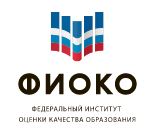 Общероссийская оценка по модели PISA-2020, Региональная оценка по модели PISA-2020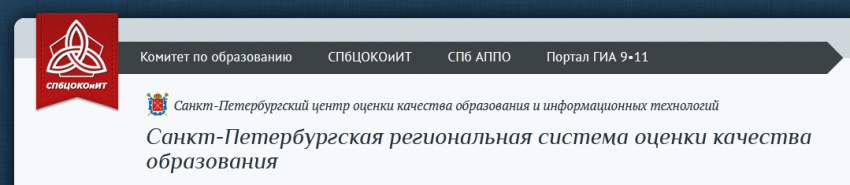 ФИПИ  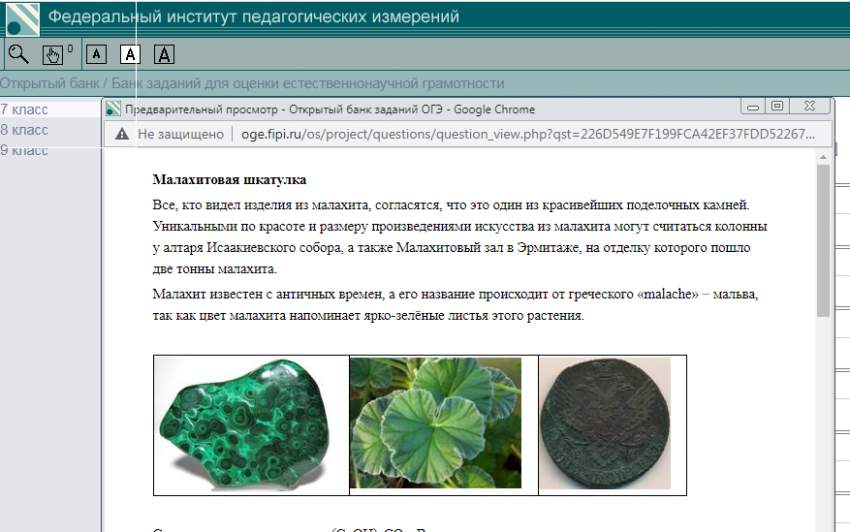 Сетевой комплекс информационного взаимодействия субъектов Российской Федерации в проекте «Мониторинг формирования функциональной грамотности учащихся»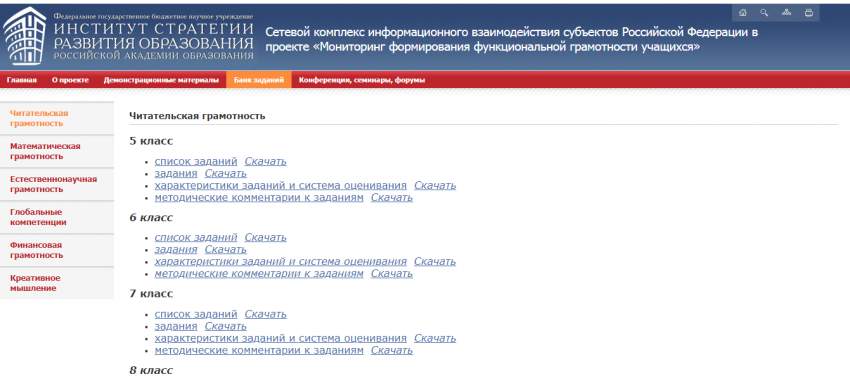 